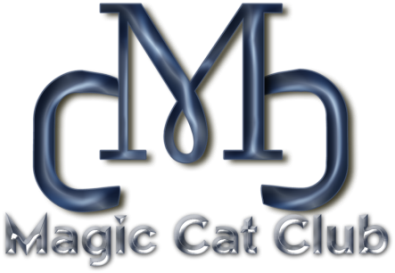 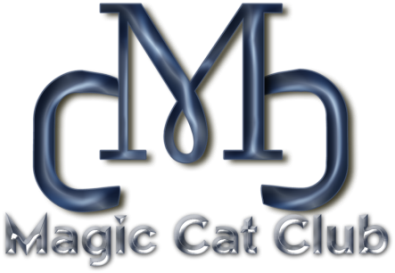 Ausstellungsbüro:	 Dagmar Eichinger/Stefanie Kasak						Tel.	E-Mail: ausstellungsbuero@magiccatclub.de											www.magiccatclub.deErstbewertung				ZweitbewertungAnmeldung für	Samstag									Sonntag						Insgesamt benötigte Käfige			Einzelkäfig	70cm x 70 cm		Doppelkäfig	140cm x 70cm							Samstag	___________		Sonntag	___________							Bitte Anzahl angeben ( 1. 2. 3 usw.)AusstellerVor und Zuname		__________________________________________________________________Straße, Hausnummer	__________________________________________________________________Postleitzahl,  Ort		__________________________________________________________________Telefon	E-Mail		__________________________________________________________________Clubmitglied bei		__________________________________________________________________Platzierungswunsch 		__________________________________________________________________KatzeName/Titel	_______________________________________________________________________________Geschlecht		M	W			Rasse	________________________________________Geburtsdatum	____________________	Zuchtbuchnummer	___________________________Augenfarbe		____________________	Farbe	________________________________________Mutter  ________________________________	Vater 	________________________________________Siehe Rückseite		In den folgenden Klassen kann gemeldet werdenMeldegebühren		Erstbewertung				Zweitbewertung	Je Katze bis zur zweiten		24.00 €/Tag / beide Tage   42.00€		15.00.€/Tag		Mitglieder im MCC		22,00 €/Tag/ beide Tage   36,00 €Ab der dritten Katze		18.00 €/Tag /.beide Tage   36.00 €Hauskatze			15.00 €/Tag / beide Tage   30.00 €Je Wurf	 im Doppel Käfig		30.00 €/Tag / beide Tage   55.00 €Katze außer Konkurrenz (nur wenn 2 Katzen in Erstbewertung)	15.00 €/TagUmmeldung nach Meldeschluss				5.00 €Ummeldung nach Meldeschluss 1 Woche vor Ausstellung	10.00 €Katalog (ein Pflichtexemplar) und Müllentsorgung		5.00 €Einzelkatze im Doppelkäfig	 Zuschlag				10.00€/pro TagMeldeschluss ist 21 Tage vor Ausstellungstermin oder beim Erreichen der AusstellungskapazitätServiceUmmeldung in die nächsthöhere Klasse, auf der Ausstellung		kostenlosKlassenummeldung, bis Montag vor der Ausstellung			kostenlosFarbbestimmung						kostenlosDer Kauf des Ausstellungskataloges ist Pflicht. Der Preis von 3.00€ wird zusammen mit den Meldegebühren bis Meldeschluss fällig. Mir ist bekannt dass meine Angaben aus dem Meldeschein im Katalog veröffentlicht werdenDie Bezahlung der Meldegebühren hat nach Erhalt der Meldebestätigung auf das Konto des Magic Cat Club e.V. bei der Sparkasse Regensburg zu erfolgen. Achtung bei Barzahlung am Einlass wird ein Aufpreis von 3.00€ je Katze erhoben!Bank: Sparkasse RegensburgKonto: 26488551BLZ: 750 500 00Der Unterzeichnende erkennt die Ausstellungsbedienungen des Magic Cat Club e.V.anDie vorliegende Anmeldung gilt nur mit der Meldebestätigung durch die Meldestelle und dem kompletten Zahlungseingang als ZulassungIch möchte als Steward tätig sein		ja			nein	Ort/Datum: ____________________________________	Unterschrift: ________________________________Das ganze Team wünscht ihnen eine angenehmes Wochenende und viel Erfolg auf unseren AusstellungenBitte ankreuzenO   01 = World Champion CACM
O   02 = World Premior CAPM
O   03 = Gr. Europa Champion CAGCE
O   04 = Gr. Europa Premior CAGPE
O   05 = Europa Champion CACE
O   06 = Europa Premior CAPEO   01 = World Champion CACM
O   02 = World Premior CAPM
O   03 = Gr. Europa Champion CAGCE
O   04 = Gr. Europa Premior CAGPE
O   05 = Europa Champion CACE
O   06 = Europa Premior CAPEO   07 = Gr. Int. Champion CAGCIB
O   08 = Gr. Int. Premior CACPCIB O   09 = Int.  Champion CACIB
O   10 = Int. Premior CAPIB
O   11 = Champion CAC
O   12 = Premior CAPO   07 = Gr. Int. Champion CAGCIB
O   08 = Gr. Int. Premior CACPCIB O   09 = Int.  Champion CACIB
O   10 = Int. Premior CAPIB
O   11 = Champion CAC
O   12 = Premior CAPO   13 = 6 bis 9 Mon. CACJ
O   14 = 3 bis 6 Mon. CACP
O   15 = Babyklasse 10 Wo. – 3 Min.O   16 = Wurfklasse min. 3 Kitten
O   17 = Hauskatze O   18 = außer Konkurrenz
O   19 = EhrenklasseO   13 = 6 bis 9 Mon. CACJ
O   14 = 3 bis 6 Mon. CACP
O   15 = Babyklasse 10 Wo. – 3 Min.O   16 = Wurfklasse min. 3 Kitten
O   17 = Hauskatze O   18 = außer Konkurrenz
O   19 = Ehrenklasse